      בית - ספר ממלכתי ע"ש בן-ציון "זיו" – אפשר גם אחרת 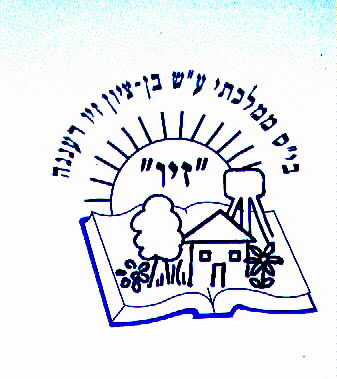 ‏ב' חשון, תשע"ח‏22 אוקטובר, 2017הורים יקרים ביום שישי ז' מרחשוון 27.10.2017 חל יום ההליכה הבינלאומי .ביה"ס יצא להליכה שבשני מסלולים :מסלול  מקוצר לשכבות א'-ג' מסלול ארוך לשכבות  ד'-ו'משך הפעילות   משעה 8:15-9:30 בקירוב .אנו זקוקים להורים מלווים להליכה המשותפת .זהו היום בו אנו מודיעים  על פרויקט "ההליכות הבית ספרית" , אותו מובילה הנהגת ההורים בכל יום שישי בבוקר.הורים המעוניינים להתנדב ולקחת חלק בפרויקט זה מוזמנים לפנות ליו"ר הנהגת ההורים הגב' מיכל בקנשטיין במייל :mbeckenstein@gmail.comתודה רבה כוכי כהן 